Ata Nº010/2020                   Aos vinte  e cinco  dias do mês de fevereiro de dois mil e vinte e um,  às  dezessete horas, reuniu-se em caráter extraordinário  a Câmara Municipal de Vereadores de Bom Retiro do Sul – RS, com os seguintes vereadores: Antônio Gilberto Portz, Astor José Ely, Clóvis Pereira dos Santos, Diogo Antoniolli, Fábio Porto Martins, João Batista Ferreira e  João Pedro Ferreira Fröhlich Pazuch  Havendo quórum o Senhor Presidente em nome de Deus declarou aberta a sessão e convidou a todos os presentes rezar o Pai Nosso. Prosseguindo solicitou que fosse feita a leitura dos projetos que deram entrada na Casa: Projetos de lei oriundos do Poder executivo sob os números zero dezessete e zero dezoito barra dois mil e vinte e um e oriundo do Legislativo, projeto de Resolução zero dois barra dois mil e vinte e um. Aberto o espaço para o grande expediente não houve oradores. Aberta a ordem do dia, os projetos de lei do executivo colocados em votação e aprovados por unanimidade de votos. Encerrada a Ordem do Dia, aberto o espaço das explicações pessoais não houve uso da tribuna da casa. Nada mais havendo a tratar, o Presidente João Pedro Ferreira Fröhlich Pazuch declarou encerrada a presente sessão que é de caráter extraordinária. Plenário João Benno Schuh, 25 de fevereiro de 2021.                                                                       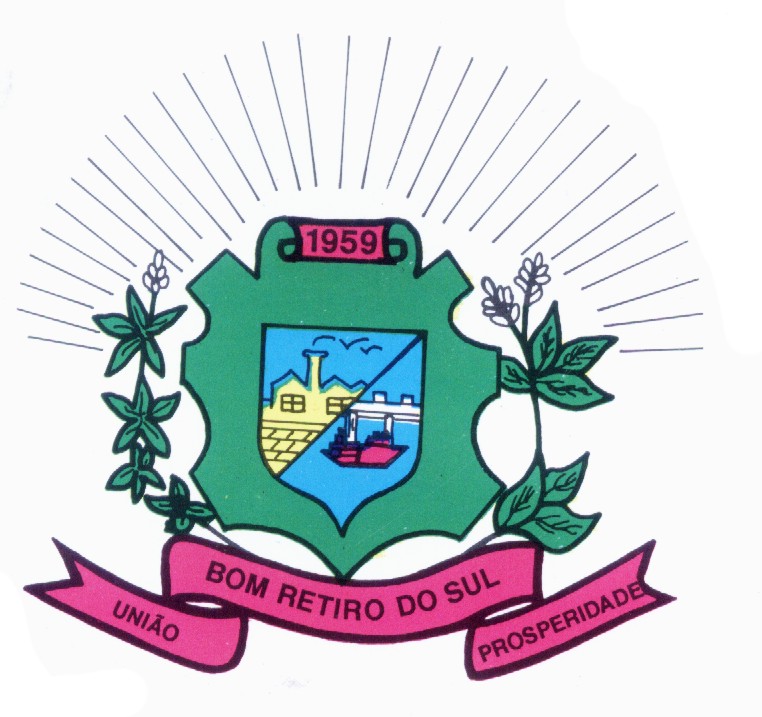        JOÃO PEDRO PAZUCH                                       FABIO PORTO MARTINSPresidente                                                         1º SecretárioCLÓVIS PEREIRA DOS SANTOS                              JAIRO MARTINS GARCIASVice Presidente                                                      2º SecretárioANTONIO GILBERTO PORTZ                                   ASTOR JOSE ELYVereador                                                                  VereadorSILVIO ROBERTO PORTZ                                     DIOGO ANTONIOLLIVereador                                                                 VereadorJOÃO BATISTA FERREIRAVereador